Wednesday 1st April – LiteracyLook at the pictures. Can you write a sentence to go with each picture?E.g. the dog has a bone. If you are unable to print this, draw the pictures and use a plain piece of paper. Please allow your child to independently sound out the words.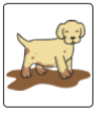 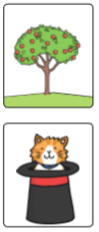 __________________________________

__________________________________

____________________________________________________________________

__________________________________

____________________________________________________________________

__________________________________

__________________________________